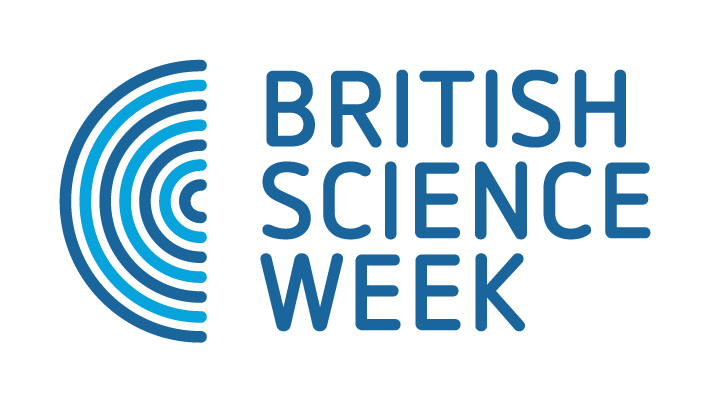 Kick Start Grant draft grant applicationFirst Name*Click or tap here to enter text.Last name*Click or tap here to enter text.Email*Click or tap here to enter text.Telephone*Click or tap here to enter text.Have you ever organised an event for British Science Week before? *☐ Yes☐ No☐ Don't rememberDo you represent a school or a non-school organisation? *☒ School☐ Non-school organisationName of school or organisation * Click or tap here to enter text.School or organisation address including postcode *Click or tap here to enter text.School or organisation region *Click or tap here to enter text.Will your event occur between 8-17 March 2019? *Only events during this period are applicable to receive grants.☐ YesTarget audience*☐ All☐ Under 5's☐ Primary Schools☐ Secondary Schools☐ Sixth Form Colleges☐ Schools (other)☐ University Students☐ Children (outside of school)☐ Families☐ Community Group Participants☐ Specialist Groups☐ Adults☐ ProfessionalsAvailable grants *☒ Kick Start Grants (funding for schools anywhere in the UK)☐ Community Grant (funding for organisations)☐ BSA Branch Grant (funding for BSA branches only)Kick Start Grant eligibility *To be eligible for a Kick Start grant schools must fulfil ONE or more of the following criteria:☐ have a high proportion (>30%) of pupils eligible for pupil premium☐ have a high proportion (>30%) of pupils who are from Black, Asian or Minority ethnic (BAME) backgrounds☐ be a small school in a remote and rural locationKick Start Grant schemeThere are a very limited number of Kick Start More Grants available; these are for school events which engage with learning outside school or with the local community. Kick Start Youth Grants are for school events organised and delivered by young people aged 10-18. Please select the grant you wish to apply for:☐ Kick Start Youth Grant (£150)☐ Kick Start Grant (up to £300)☐ Kick Start More Grant (up to £700)Event description *This is a general description of your event.Click or tap here to enter text. (300 words max.)Event objectives *Please provide a brief description of your event objectives, including the audience your event will target and how you will ensure their participation. Please make sure you've read the guidelines for the grant. Guidelines.Click or tap here to enter text.(300 words max.)Budget outline *Please provide a rough outline (ideally in bullet points) of costs associated with the event and how the grant money will be used. Click or tap here to enter text. (300 words max.)Financial DetailsWe ask for your financial details to pay the grant into your account if you are successful. If you are unsuccessful we will delete financial data after a year. Please read our privacy policy for more details. Please note: If details are incorrect, this will significantly delay the payment of your grant or may result in the grant offer being withdrawn.Account name * Click or tap here to enter text.Account number * Click or tap here to enter text.Sort code * Click or tap here to enter text.Reference number  Click or tap here to enter text.Reference for when payments are going to a central bank account‎ (e.g. local authority), or any other reference number or copy required for payment.Previous grant application *Have you been awarded a British Science Week grant in previous years?☐ Yes☐ No☐ Don't remember